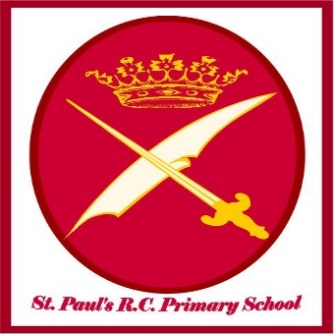          Parent/Carer Questionnaire – March 2017Whole School %Don’t KnowStronglyDisagreeDisagreeAgreeStronglyAgreeMy child is happy at school--2%41%57%My child feels safe at school1.5%--27%72%My child makes good progress at school--1%35.5%63%My child is well looked after at school---28%71.5%My child is well taught at this school---24.5%75%My child receives appropriate homework for their age-2.5%4.5%37.5%55.5%This school ensures the pupils are well behaved2.5%-1%36.5%59.5%This school deals effectively with bullying27%1%2.5%30.5%38.5%This school is well led and managed1.5%--30.5%58.5%This school responds well to any concerns I raise3.5%--37.5%63.5%I receive valuable information from the school about my child’s progress-1%1.5%37.5%59.5%I would recommend this school to another parent1%--22.1%76.5%We received a total of 117 replies from across the school, see below a breakdown of questionnaires received.  Please see the May newsletter for further feedback.If you would like to record your views so that they can be accessed externally by Ofsted please use Parent View https://parentview.ofsted.gov.uk/             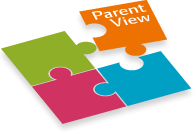 Reception:-         15  Y1:-                    14Y2:-                    18  Y3:-                      8Y4:-                    14   Y5:-                    18            Y6:-                    11Other:-                19  ((No specified class given)We received a total of 117 replies from across the school, see below a breakdown of questionnaires received.  Please see the May newsletter for further feedback.If you would like to record your views so that they can be accessed externally by Ofsted please use Parent View https://parentview.ofsted.gov.uk/             Reception:-         15  Y1:-                    14Y2:-                    18  Y3:-                      8Y4:-                    14   Y5:-                    18            Y6:-                    11Other:-                19  ((No specified class given)We received a total of 117 replies from across the school, see below a breakdown of questionnaires received.  Please see the May newsletter for further feedback.If you would like to record your views so that they can be accessed externally by Ofsted please use Parent View https://parentview.ofsted.gov.uk/             Reception:-         15  Y1:-                    14Y2:-                    18  Y3:-                      8Y4:-                    14   Y5:-                    18            Y6:-                    11Other:-                19  ((No specified class given)We received a total of 117 replies from across the school, see below a breakdown of questionnaires received.  Please see the May newsletter for further feedback.If you would like to record your views so that they can be accessed externally by Ofsted please use Parent View https://parentview.ofsted.gov.uk/             Reception:-         15  Y1:-                    14Y2:-                    18  Y3:-                      8Y4:-                    14   Y5:-                    18            Y6:-                    11Other:-                19  ((No specified class given)We received a total of 117 replies from across the school, see below a breakdown of questionnaires received.  Please see the May newsletter for further feedback.If you would like to record your views so that they can be accessed externally by Ofsted please use Parent View https://parentview.ofsted.gov.uk/             Reception:-         15  Y1:-                    14Y2:-                    18  Y3:-                      8Y4:-                    14   Y5:-                    18            Y6:-                    11Other:-                19  ((No specified class given)We received a total of 117 replies from across the school, see below a breakdown of questionnaires received.  Please see the May newsletter for further feedback.If you would like to record your views so that they can be accessed externally by Ofsted please use Parent View https://parentview.ofsted.gov.uk/             Reception:-         15  Y1:-                    14Y2:-                    18  Y3:-                      8Y4:-                    14   Y5:-                    18            Y6:-                    11Other:-                19  ((No specified class given)